PonedjeljakPogledaj sliku i opiši kako se ponašaju djeca u prometu.Zaokruži sličice koje pokazuju pravilno ponašanje u prometu.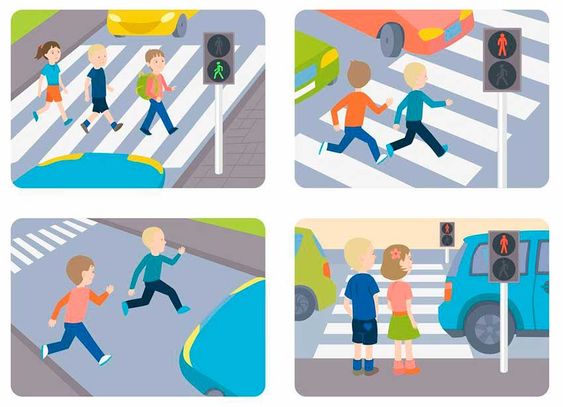 